M-４　個別の支援計画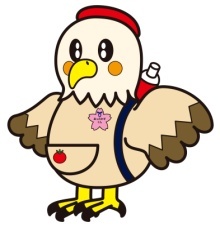 鷹栖町あったかすまいる学校(園)名(ふりがな)氏　　名男女学　　　年年　　　　組　(　　 歳)(ふりがな)氏　　名男女作　成　日作　成　日平成　　　年　　　月　　　日平成　　　年　　　月　　　日平成　　　年　　　月　　　日平成　　　年　　　月　　　日担　　当担　　当希　　　望　　　・　　　願　　　い希　　　望　　　・　　　願　　　い希　　　望　　　・　　　願　　　い希　　　望　　　・　　　願　　　い希　　　望　　　・　　　願　　　い希　　　望　　　・　　　願　　　い希　　　望　　　・　　　願　　　い希　　　望　　　・　　　願　　　い希　　　望　　　・　　　願　　　い希　　　望　　　・　　　願　　　い希　　　望　　　・　　　願　　　い希　　　望　　　・　　　願　　　い希　　　望　　　・　　　願　　　い本　人本　人本　人本　人保　護　者保　護　者保　護　者保　護　者保　護　者保　護　者支援機関支援機関支援機関課題の解決に活用できそうなこと（よさ・できること）課題の解決に活用できそうなこと（よさ・できること）課題の解決に活用できそうなこと（よさ・できること）課題の解決に活用できそうなこと（よさ・できること）課題の解決に活用できそうなこと（よさ・できること）課題の解決に活用できそうなこと（よさ・できること）課題の解決に活用できそうなこと（よさ・できること）取り組むべき課題・取り組めそうな課題（気になること）取り組むべき課題・取り組めそうな課題（気になること）取り組むべき課題・取り組めそうな課題（気になること）取り組むべき課題・取り組めそうな課題（気になること）取り組むべき課題・取り組めそうな課題（気になること）取り組むべき課題・取り組めそうな課題（気になること）長期目標(　　年後を見通した目標)長期目標(　　年後を見通した目標)長期目標(　　年後を見通した目標)長期目標(　　年後を見通した目標)長期目標(　　年後を見通した目標)長期目標(　　年後を見通した目標)長期目標(　　年後を見通した目標)短　期　目　標短　期　目　標短　期　目　標短　期　目　標短　期　目　標短　期　目　標支　援　の　手　立　て（合理的配慮を含む）支　援　の　手　立　て（合理的配慮を含む）支　援　の　手　立　て（合理的配慮を含む）支　援　の　手　立　て（合理的配慮を含む）支　援　の　手　立　て（合理的配慮を含む）支　援　の　手　立　て（合理的配慮を含む）支　援　の　手　立　て（合理的配慮を含む）支　援　の　手　立　て（合理的配慮を含む）支　援　の　手　立　て（合理的配慮を含む）支　援　の　手　立　て（合理的配慮を含む）支　援　の　手　立　て（合理的配慮を含む）支　援　の　手　立　て（合理的配慮を含む）支　援　の　手　立　て（合理的配慮を含む）評価日平成　　年　　月　　日平成　　年　　月　　日担当担当評価日評価日平成　　年　　月　　日平成　　年　　月　　日担当目　標　の　評　価　・　成　果目　標　の　評　価　・　成　果目　標　の　評　価　・　成　果目　標　の　評　価　・　成　果目　標　の　評　価　・　成　果目　標　の　評　価　・　成　果目　標　の　評　価　・　成　果目　標　の　評　価　・　成　果目　標　の　評　価　・　成　果目　標　の　評　価　・　成　果目　標　の　評　価　・　成　果目　標　の　評　価　・　成　果目　標　の　評　価　・　成　果長期長期長期長期長期長期長期短期短期短期短期短期短期次　期　目　標　・　課　題　次　期　目　標　・　課　題　次　期　目　標　・　課　題　次　期　目　標　・　課　題　次　期　目　標　・　課　題　次　期　目　標　・　課　題　次　期　目　標　・　課　題　次　期　目　標　・　課　題　次　期　目　標　・　課　題　次　期　目　標　・　課　題　次　期　目　標　・　課　題　次　期　目　標　・　課　題　次　期　目　標　・　課　題　長期長期長期長期長期長期長期短期短期短期短期短期短期